WZP.271.11.2021							Wołów, dn. 09.06.2021 r.WYJAŚNIENIA TREŚCI SWZdot.: postępowania o udzielenie zamówienia publicznego. Numer sprawy: WZP.271.11.2021Nazwa zadania: Prowadzenie nadzoru inwestorskiego dla zadań inwestycyjnych i bieżących realizowanych przez Gminę Wołów w 2021r.Zamawiający informuje, że w terminie określonym zgodnie z art. 284 ust. 2 ustawy z 11 września 2019 r. – Prawo zamówień publicznych (Dz.U. poz. 2019 ze zm.) – dalej: ustawa Pzp, Wykonawcy zwrócili się do Zamawiającego z wnioskiem o wyjaśnienie treści SWZ.W związku z powyższym, zamawiający udziela następujących wyjaśnień:Pytanie nr 1Czy w ramach przedmiotowego postępowania należy uwzględnić zespół inspektorów branżowych i jeśli tak to dla których zadań, ponieważ nie wynika to z treści SIWZ, a zakres robót budowlanych dotyczy również branż innych niż drogowa. Proszę o podanie konkretnie jakie branże nadzoru inwestorskiego należy uwzględnić w ofercie z podziałem na poszczególne zadania.Odpowiedź nr 1Tak, należy uwzględnić inspektorów branżowych. Poniżej branże jakie należy uwzględnić w konkretnych częściach postępowania:Część 1 - br. drogowa, br. sanitarna, br. elektroenergetyczna
Część 2 - br. drogowa
Część 3 - br. drogowa
Część 4 - br. drogowa, br. sanitarna
Część 5 - br. drogowa, br. sanitarna
Część 6 - br. drogowaPytanie nr 2W związku z zapisem w SIWZ „Nadzór jest zobowiązany do dokonywania na bieżąco weryfikacji oraz opiniowania dokumentacji projektowej sporządzanej przez Nadzór Autorski oraz do informowania Zamawiającego o skutkach zaproponowanych przez Nadzór Autorski rozwiązań, mających wpływ na realizację kontraktu, oraz do współpracy i uczestnictwa w przygotowywaniu wszelkich dokumentów kierowanych do nadzoru autorskiego ze strony Zamawiającego” proszę o udzielnie odpowiedzi na pytanie, czy w ramach przedmiotowego postępowania należy uwzględnić w osobę z uprawnieniami projektowymi (projektant konsultant) czy też Zamawiający nie wymaga osoby z takimi kompetencjami.Odpowiedź nr 2Zamawiający oczekuje od nadzoru opinii co do rozwiązań i odpowiedzi opracowywanych w ramach nadzoru autorskiego, jeżeli takowe będą realizowane w trakcie inwestycji. Nie oczekujemy od nadzoru opracowywania dokumentacji lecz rzeczowej oceny i akceptacji rozwiązań do zastosowania na budowie i w trakcie prac budowlanych. Nie wymagamy uprawnień projektowych gdyż nie wymagamy od nadzoru projektowania tylko oceny rozwiązań proponowanych do realizacji.Pytanie nr 3W związku z zapisem w SIWZ „Nadzór ma obowiązek prowadzić rejestr zmian projektowych wprowadzanych podczas realizacji inwestycji oraz uzgadniać wszystkie zmiany z Zamawiającym. Każda zmiana projektowa przed wprowadzeniem powinna zaopiniowana oraz identyfikowana przez Nadzór jako istotna bądź nieistotna w rozumieniu przepisów ustawy Prawo budowlane, a każda wątpliwość w tym zakresie będzie wyjaśniana przed wprowadzeniem zmiany z nadzorem autorskim. Nadzór informuje Zamawiającego przed wprowadzeniem zmian projektowych o wszystkich skutkach (zwłaszcza prawnych i finansowych) ich wprowadzenia” proszę o udzielenie odpowiedzi na pytanie, w oparciu o jakie przepisy Inspektor Nadzoru miałby dokonać kwalifikacji zmian projektowych? Istotność zmiany projektowej dokonuje Projektant, czy zatem należy uwzględnić w zespole również projektanta konsultanta z uprawnieniami projektowymi?Odpowiedź nr 3Zamawiającemu chodzi o samą identyfikację rodzaju zmiany. Oczywistym jest, że to Projektant dokonuje ostatecznej kwalifikacji. Istotnym dla Zamawiającego, jest ustalenie z odpowiednim wyprzedzeniem, czy taka zmiana będzie powodować konieczność zmiany pozwolenia na budowę, przed podjęciem decyzji czy zmianę wprowadzić. Nie wymagamy wobec tego uprawnień projektowych. Pytanie nr 4W związku z zapisem w SIWZ „Nadzór będzie bezwzględnie zobowiązany do wystąpienia do stosownych organów w celu zapewnienia nadzorów branżowych wynikających ze stosownych uzgodnień dotyczących projektu” proszę o doprecyzowanie o jakie organy chodzi i o jakie wystąpienia w celu zapewnienia nadzorów branżowych chodzi i o jakie nadzory branżowe chodzi?Odpowiedź nr 4Chodzi o gestorów sieci istniejących (np.: gazownia, PWK itp.) i poinformowanie ich w imieniu Inwestora o rozpoczęciu prac budowlanych.Pytanie nr 5W związku z zapisem w SIWZ „Nadzór zobowiązany jest we własnym zakresie zorganizować na okres prowadzenia robót biuro w pobliżu terenu budowy, wyposażone w sprzęt komputerowy (Internet), telefon, faks, kserokopiarkę, meble biurowe, sprzęt geodezyjny i inny sprzęt niezbędny do prowadzenia nadzoru” proszę o wyjaśnienie o jakie biuro chodzi i przy której budowie miałoby znajdować się takie biuro. Proszę o podanie specyfikacji wyposażenia takiego biura tj. ilości poszczególnych sprzętów, parametry sprzętów, mebli. Proszę o sprecyzowanie o jaki sprzęt geodezyjny chodzi i proszę o podanie parametrów tego sprzętu. Odpowiedź nr 5Inwestor nie określa konkretnych parametrów i wyposażenia biura. Inwestycje mogą być również obsługiwane mobilnie, jednak Inwestor zastrzega, że nie udostępnia żadnych pomieszczeń i sprzętu do prac nadzoru inwestorskiego.Pytanie nr 6W związku z zapisem w SIWZ: „Nadzór w ramach prowadzonego nadzoru wykonuje sprawdzające badania laboratoryjne inwestycji zgodnie z wymaganiami Specyfikacji Technicznej” proszę o wyjaśnienie konkretnie jakie badania miałby wykonać Nadzór Inwestorski w ramach poszczególnych zadań objętych postępowaniem. Proszę o podanie liczby badań, ich zakresu, częstotliwości itd. Czy w oparciu o ten zapis w SIWZ należy w ofercie uwzględnić usługę niezależnego laboratorium, i jeśli tak, to czy ma to być laboratorium akredytowane?Odpowiedź nr 6Nadzór inwestorski ma wykonywać badania kontrolne, które zgodnie ze SPECYFIKACJAMI TECHNICZNYMI WYKONANIA I ODBIORU ROBÓT BUDOWLANYCH, w przypadku zadań budowlanych, są określone jako "badania i pomiary kontrolne". Ilość, zakres i częstotliwość badań kontrolnych nadzór inwestorski określa indywidualnie w zależności od danego asortymentu robót.Pytanie nr 7Czy należy uwzględnić  w ofercie również geodetę do weryfikacji pomiarów wykonanych robót?Odpowiedź nr 7Jeżeli taka dodatkowa weryfikacja geodezyjna będzie niezbędna w celu stwierdzenia przez nadzór zgodności i poprawności realizowanych robót, to koszty w tym zakresie pozostają po stronie nadzoru. Jeżeli pomiary Wykonawcy będą wystarczające oceny zrealizowanych robót to dodatkowe pomiary geodezyjne nie są wymagane przez Zamawiającego.Pytanie nr 8Czy w ofercie należy uwzględnić usługę badań laboratoryjnych warstw bitumicznych, badań podłoża gruntowego i badań stabilizacji?Odpowiedź nr 8Tak, należy przewidzieć niezbędne badania określone w STWiORB jako "badania i pomiary kontrolne", które będą realizowane niezależnie od badań Wykonawcy.Zamawiający zmienia również termin składania i otwarcia ofert na dzień 14 czerwca 2021 r. oraz, na podstawie art. 286 ust. 1 ustawy Prawo zamówień publicznych (zwanej dalej Pzp), modyfikuje treść Specyfikacji Warunków Zamówienia (zwanej dalej SWZ) w następujący sposób:Treść Rozdziału XII SWZ – miejsce i termin składania i otwarcia ofert, otrzymuje brzmienie:Ofertę wraz z wymaganymi dokumentami należy umieścić na platforma zakupowa.pl pod adresem: https://platformazakupowa.pl/pn/wolow w myśl ustawy pzp na stronie internetowej prowadzonego postępowania.Oferty należy składać do dnia 14.06.2021 r. do godz. 9:00Oferty zostaną otwarte dnia: 14.06.2021 r., o godz. 9:25Teść Rozdziału X SWZ – Termin związania ofertą, pkt. 2 otrzymuje brzmienie:Wykonawca pozostaje związany ofertą przez okres 30 dni od upływu terminu składania ofert, tj. do dnia 13.07.2021 r.Pozostałe warunki i wymagania określone w SWZ pozostają bez zmian.Powyższe zmiany są wiążące dla wszystkich wykonawców i stanowią integralną część SWZ.____________________________________Kierownik ZamawiającegoOtrzymują:
1. Adresat/strona internetowa Zamawiającego: https://platformazakupowa.pl/pn/wolow2. A/aSprawę prowadzi: Aleksander Korcz: tel. 71 319 13 34Sporządził: Karolina Pasek, tel. 71 319 13 39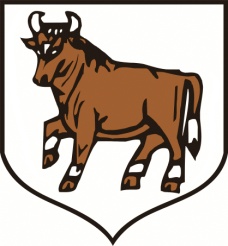 URZĄD MIEJSKI W WOŁOWIEtel. (071) 319 13 05                                                Rynek 34fax (071) 319 13 03                                                56-100 Wołówe-mail: sekretariat@wolow.pl                       www.wolow.pl